МКОУ Семёно-Александровская СОШ структурное подразделение детский садСценарий осеннего праздника в младшей группе              «Осень в гостях у малышей»                          подготовила  воспитатель:                          Сапега Мария Юрьевна                          (базовая квалификационная категория)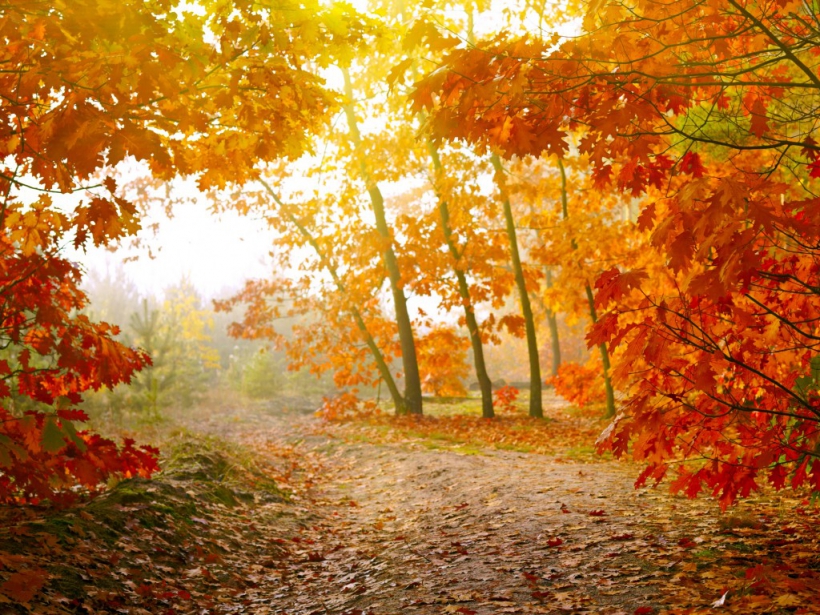       с.Семёно-Александровка                       ноябрь 2017 год Дети входят в нарядный зал(под музыку), ведущая обращает их внимание на осенние украшения. ВЕДУЩАЯ: 
Осень, осень, листопад!
Желтым цветом убран сад.
И надолго птичьи стаи
В край далекий улетают.
А вот и Осень золотая 
К нам в гости идет
И свои подарки 
Малышам несет! 1.Праздник Осени в саду —                                Черепнина КатяИ светло, и весело!Вот какие украшеньяОсень здесь развесила!2.В зал красивый мы пришли                          Настя ЮрьеваПовстречаться с осенью,Нам под ноги ОсеньТихо листья бросила                                                                            Катя Федорова3.Снова осень наступила,                                   Всю листву позолотила.Листик жёлтый на ладошкуПотихоньку упадёт –Это Осень золотаяПо дорожке к нам идёт.4.Что за время года?                                            Вероника Полякова
Дождик моросит,
Это просто осень
В детский сад спешит.

(Входит осень с корзинкой.) под музыкуОсень: Вот иду и слышу смех,Неужели детки здесь!Какие все хорошие,Словно вы горошины.Такие все нарядныеГлазу так приятные.Ведущий: Здравствуй Осень! Ты такая нарядная. А мы с ребятками стишки о тебе знаем, Послушаешь?
Осень: С пребольшим удовольствием! Стихи5.Наступила осень,Пожелтел наш сад.                       Вероника Горяинова
Листья на берёзе Золотом горят.
Не слыхать весёлых Песен соловья.
Улетели птицы В дальние края.
6.. Кричит ворона в небе: кар -р!                           Ксюша Филиппова
В лесу пожар -р, в лесу пожар -р.
Но было просто очень
В нем поселилась осень.

7. Осинку окрасила осень                                     Андрей Паргасов         
Осинка мне нравиться очень.
Она позолотой блистает.
Одно только жаль
Облетает.
8. Ходит осень по садам,                                 Полина Райда
Ходит, улыбается.
Точно в сказке тут и там
Все цвета меняются.

9. Осень наступила                                          Максим Орленко
Холоднее стало.
Солнышко за тучки
Быстро убежало.

10. Листопад, листопад                                    Максим Односумов
Листья жёлтые летят.
Жёлтый клён, жёлтый дуб
Жёлтый солнца в небе круг.11.Каждый листик золотой —                              Ваня АртемьевМаленькое солнышко,Соберу в корзинку я,Пложу на донышко.Берегу я листики —Осень продолжается.Долго-долго у меняПраздник не кончается.12.Снова осень за окошком.                                  Артем УйтиДождик сыплется горошком.Листья падают, шурша.Как же осень хороша!
Ведущий: По лесным тропинкам бродит осень. Ходит величаво возле стройных сосен. Ходит по тропинкам осень не спеша. Слышите как листики вокруг нас шуршат? Ребята а давайте погуляем по лесу и споем песенку для Осени:
  Дети поют песню «Осень наступила» (слова Е. Благининой, музыка И.Михайлова):Осень благодарит за песню. Ведущий :13.Осень,Осень золотая ,всюду листопад        Саша ЧеремухинЛистики кружатся ,по ветру летятКрасные да желтые ветер листья рвет.Кружит, кружит в воздухе пестрый хоровод.14.Утром мы во двор идем,                                   Катя ЧерепковаЛистья сыплются дождем.Под ногами шелестятИ летят ,летят ,летят…..Осень: Разбрасывает осенние листики по залу со словами:Листья солнцем наливались,Листья солнцем пропитались,Налились, отяжелелиИ по ветру полетели.Зашуршали по кустам.Видно их и тут, и там.Ветер золото кружит,Золотым дождём шумит!— Вот и к нам сюда ветерок листочки принёс. Как их много, посмотрите, ребята!Дети, давайте  потанцуем с листочками.Танец « Листик желтый ,листик красный»

15: Какая красивая Осень,                                Саша Лыков
Какой золотистый убор. 
И в гости сегодня, ребята, 
К нам праздник осенний пришёл. 
16. Кружит, кружит в воздухе                             Саша Кручинин
Пёстрый хоровод. 
Красные и жёлтые 
Ветер листья рвёт. 
17: Жёлтый листик на ладошке,                           Алиса Артемьева
Приложу его к щеке. 
Это солнечное лето 
Я держу в своей руке. 
Жёлтый лист, не улетай! 
Про меня не забывай! 
 
18. Жёлтые листочки                                                Ксюша Ткачева   В воздухе кружат.
По стеклу дождинки
Весело стучат.

ОСЕНЬ: Если тучка хмурится 
И грозит дождем, 
Спрячемся под зонтиком,
Дождик переждем! 
ВЕДУЩАЯ: А у нас и зонтик есть большой и красивый. Танец-Игра с зонтиком(под музыку)Осень: Что-то ребята мне вдруг так грустно стало. Повеселите меня!Ведущий: Конечно, мы тебя повеселим. Мы поиграем в игру «Какой дождь?»Ведущий: Дождик слабенький бывает, вот такой (тихо хлопает в ладоши)Ну-ка, хлопайте, ребятки, все со мной! (хлопают)А бывает дождик сильный, вот такой… (хлопает в ладоши сильней)Снова хлопайте, ребятки, все со мной!А ещё бывают в небе чудеса – гром гремит и начинается ГРОЗА!Топает и хлопает одновременно. Дети подхватывают движения .Все действия сопровождаются музыкой.Ведущая говорит: «Тихий дождь!», «Сильный дождь!», «Гроза!».Дети хлопают в соответствии с текстом.ОСЕНЬ: Детки, кто-то к нам бежит, 
И на праздник наш спешит. 
                                                        Забегает Зайчик под музыкуЗАЙЧИК: Я Зайка, я совсем замерз!
Мерзнут ушки, мерзнет нос. 
Дождик льет целый день. 
Грустно Заиньке совсем! 
ОСЕНЬ: Чтоб тепло было зимой,
Теремок себе построй! 
А детки тебе помогут. 
Пальчиковая игра «Домик». 
Тук, тук молотком! (стучат кулачком о кулачок)
Зайка строит новый дом! 
Крыша большая – (поднимают ручки высоко вверх)
Вот такая! 
Окошки большие - (раздвигают руки широко в стороны)
Вот такие! 
Зайка строит целый день! (стучат кулачком о кулачок)
Зайке строить дом не лень. 
Позовет он в дом гостей ("зовут" рукой к себе) 
Будет в доме веселей! (хлопают в ладошки)ОСЕНЬ:Вот и вышел теремок!Он не низок, не высок!А вот первый гость спешит к нашему Теремку.Вбегает Лягушка(под музыку)ЛЯГУШКА: Ква-ква! Теремок!Он не низок, не высок!Пусти меня, Зайка к себе жить!ЗАЙЧИК: А что ты умеешь делать?ЛЯГУШКА: Ква-ква! Я Лягушка!Я умею песни петь и на солнышко глядеть ,люблю игратьОсень: Стали они в Теремке вдвоем жить.ЗАЙЧИК: .Предлогает поигратьИгра «Волшебный платок»(под музыку)
Зайчик  ходит вокруг детей и кого-нибудь накрывает платком

Раз, два, три. Кто же спрятался внутри? Не зевайте, поскорее отвечайте?Осень:Ребятки, еще кто-то бежит.Вбегает Лисичка под музыкуЛИСИЧКА: Я хитрая Лисичка, рыжая сестричка!Ой, какой теремок! Он не низок, не высок!Пусти, Зайка, меня к себе жить!ЗАЙЧИК: А что ты умеешь делать?ЛИСИЧКА: Уж я Лисонька-лиса,Всему свету я краса!Я к деткам пришла,каштаны, шишки принесла.Вы скорее выбегайте,Да со мною поиграйте!Игра «Собери каштаны и шишки»(под музыку)Звери-гости прощаются с ребятами и уходят.Осень: А сейчас я вам друзья загадки загадаю:1.Листья с веток облетают,Птицы к югу улетаютЧто за время года? – спросимНам ответят это?....Дети: Осень!2.Листья в воздухе кружатьсяТихо на траву ложатсяСбрасывает листья сад-Это просто ….Дети: листопад.3. Ветер тучу позоветТуча по небу плыветИ поверх садов и рощМоросит холодный ….Дети: Дождь. 4.В руки ты его возьмёшь – и тебе не страшен дождь!Дождь пойдёт – его ты сложишь!И гулять под солнцем сможешь.Если ясен горизонт, что оставим дома?Дети: зонтОСЕНЬ:Ребята давайте потанцуем ,а танец наш называется : «Топ-топ ручки в бок»ОСЕНЬ: С вами весело играть,
Песни петь и танцевать! 
Я за все благодарю 
И вам яблочки дарю. 
Нету их вкусней на свете, 
Ешьте витамины, дети! 
Жалко с вами расставаться, 
Но пришла пора прощаться. 
До свидания.
ВЕДУЩАЯ: На этом наш праздник закончен, пойдемте, ребята, в группу лакомиться осенними подарками.